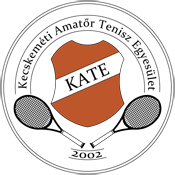 TAG FELVÉTELI KÉRELEM A KECSKEMÉTI AMATŐR TENISZEZŐK EGYESÜLETÉBEA 2019-es évadra vonatkozóan tagja szeretnék lenni a Kecskeméti Amatőr Teniszezők Egyesületének. Az Egyesület Alapszabályzatát megismertem, az abban foglaltakat elfogadom, és betartom.  Az éves tagdíj összegét, 2019. április 19-ig a Kecskeméti Amatőr Teniszezők egyesületének bankszámlájára befizetem. A tagságot kérelmező neve:Születési hely, idő:Anyja neve:Lakcíme:Értesítési címe:Telefonszáma:E- mail címe:TAGSÁGRA VONATKOZÓ KÉRELEM ELFOGADÁSAA Kecskeméti Amatőr Teniszezők Egyesülete (6000 Kecskemét, Olimpia u. 3.) a 2019-es évre vonatkozó tagságra vonatkozó tagsági kérelmet, az egyesületi tagsági díj befizetésének igazolásával egyidőben elfogadta, és ennek megfelelően, a kérelmező az egyesület tagjává vált. Kecskemét, 2019. év _________ hó___ nap                                                                                                         Gönczi Imre									           elnök    TÁJÉKOZTATÁSAz éves tagsági díj összege:Csapatbajnokságban indulók részére: 5.000,- FtCsapatbajnokságban induló 18 éven aluliak részére: 3.000,- FtBajnokságban nem indulók részére: 2.000,- Ft Tagdíj befizetési számla száma: Fókusz Takarékszövetkezet: 51700100-10022984 A tagsági viszony: 2019. január 1-től 2019. december 31-ig szól, azonban az éves tagdíj összegének megállapítása és befizetésének határideje igazodik az adott év Kecskeméti Városi Amatőr Teniszbajnokság verseny kiírásához. 